Наименование помещения: театральная, вокальная студия.Фото  помещения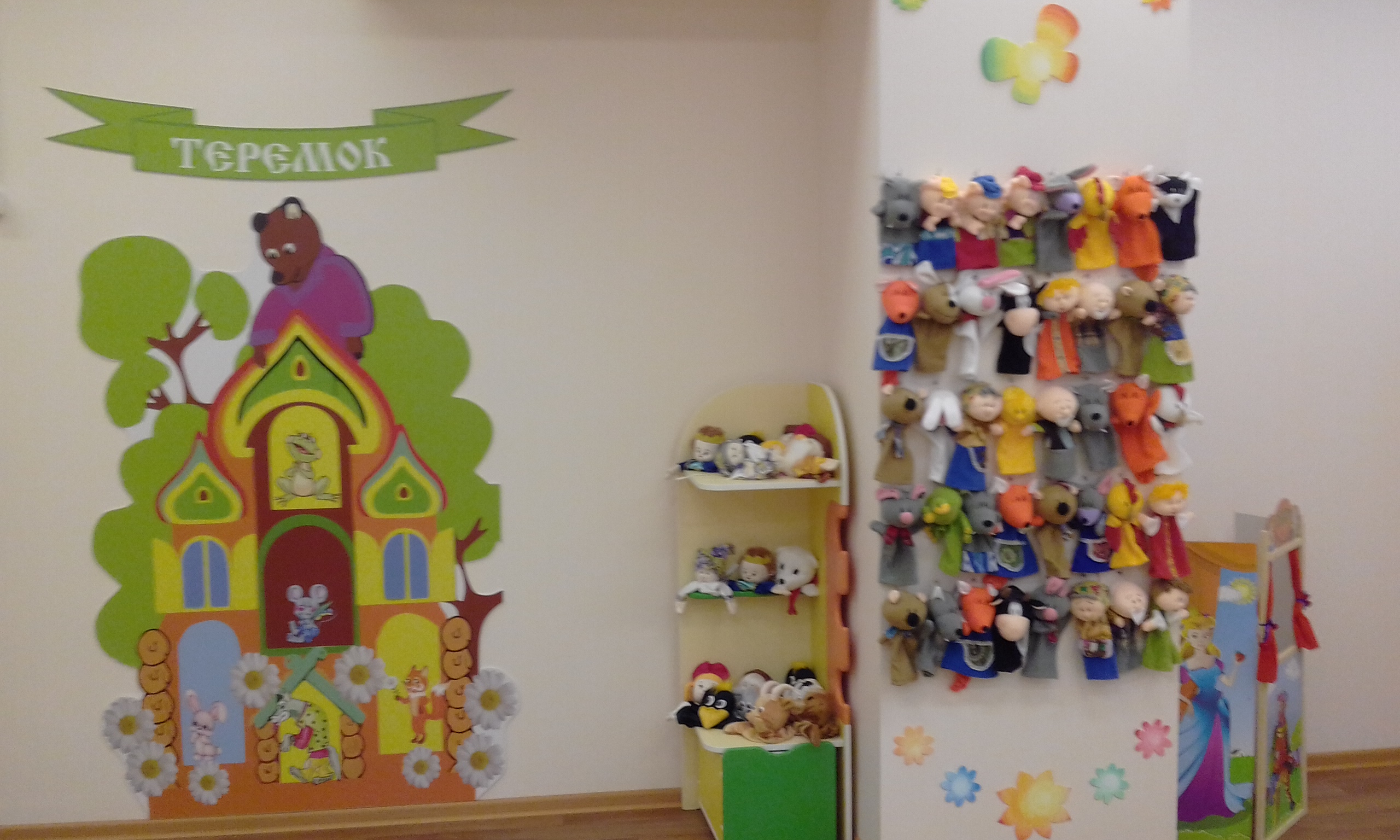 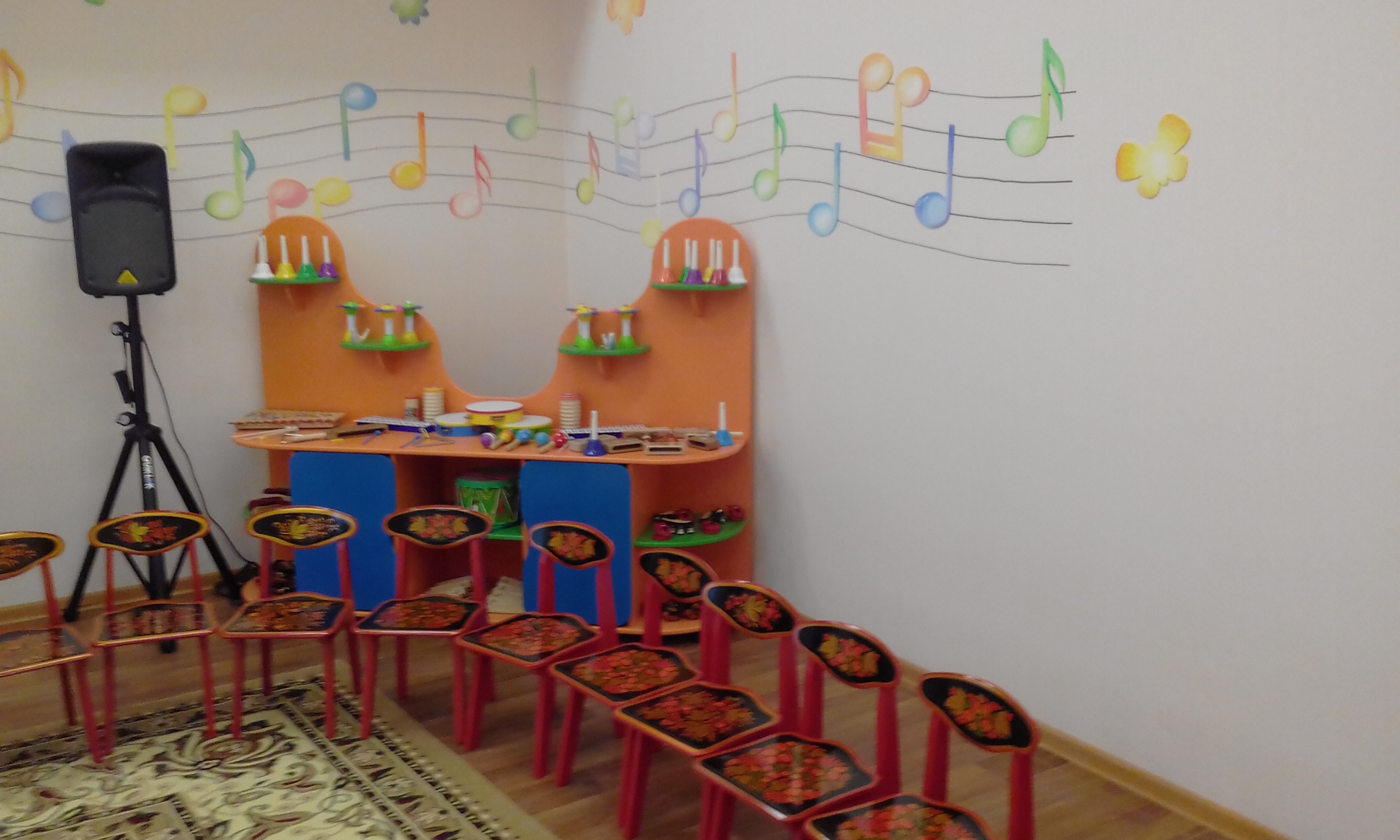 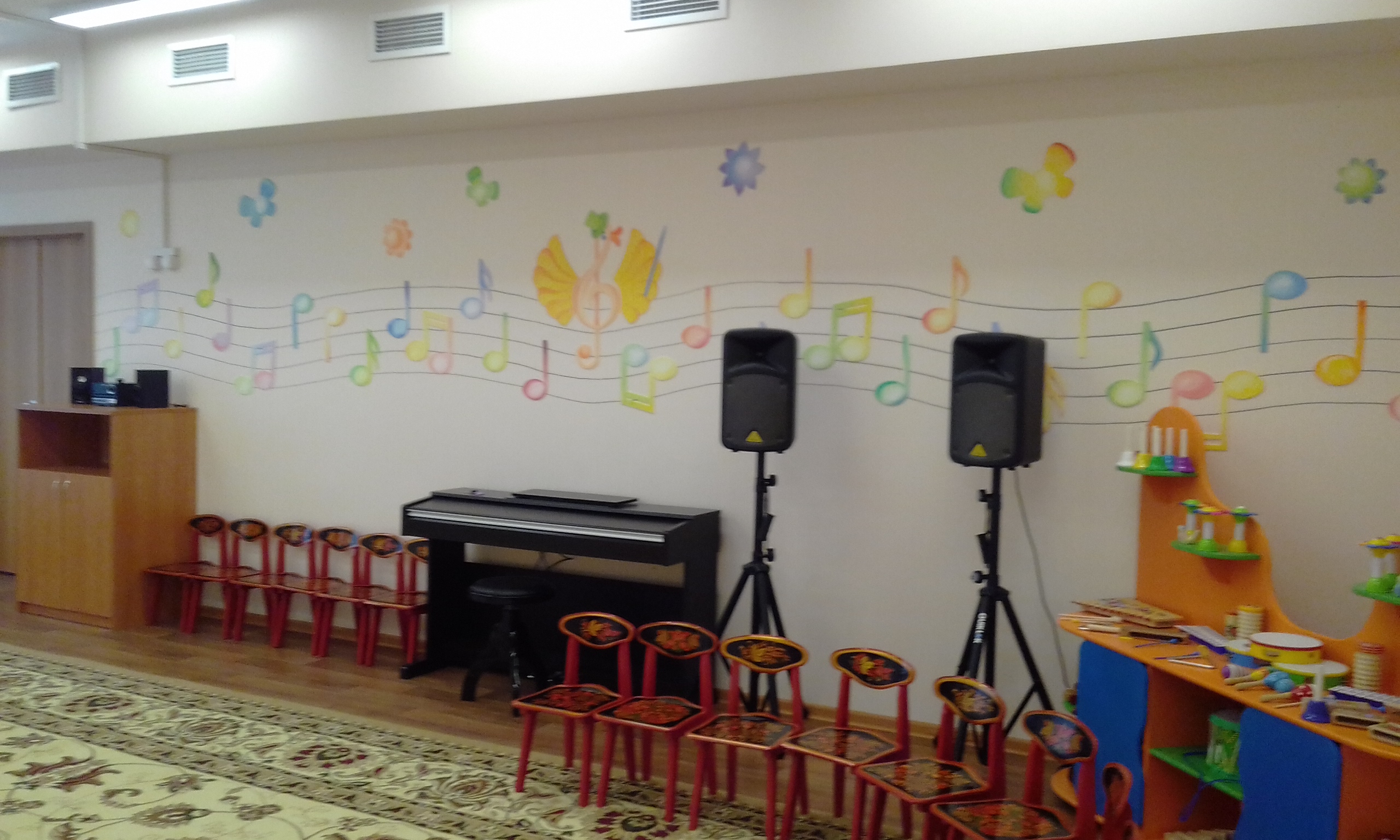 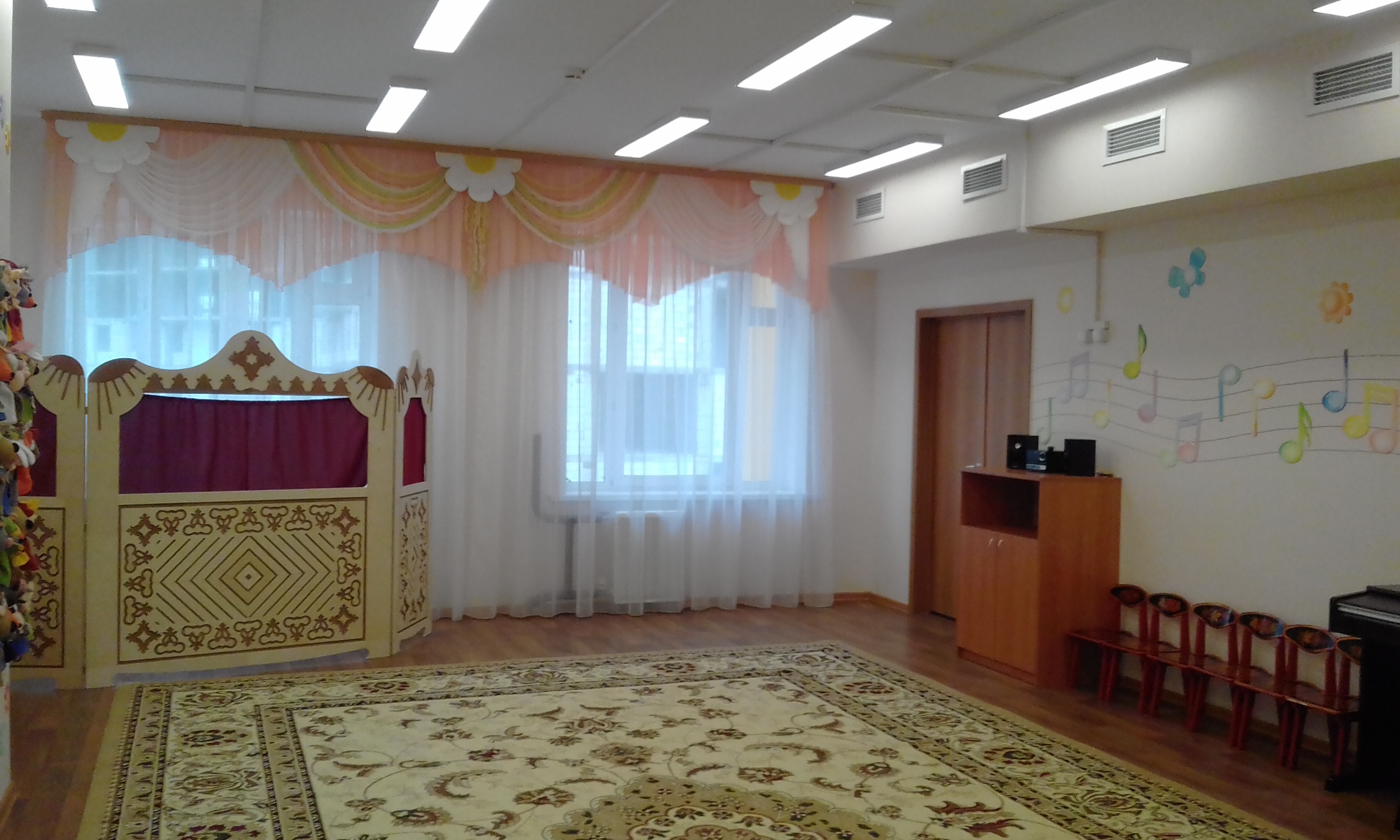 Площадь помещения-51,37Функциональное использование помещения: Осуществление музыкально-эстетической, театрализованной деятельности в процессе организации непосредственной образовательной, индивидуальной, дополнительной деятельности,  взаимодействии с семьями детей.Перечень оборудования помещения: предметов мебели, ТСО, дополнительных средств дизайна.6. План материально-технического развития театральной студии, вокальной студии: №НаименованиеКолвоПримечаниеМебель и оборудованиеМебель и оборудованиеМебель и оборудованиеМебель и оборудование1Детские стулья 282Ковер 13Табурет возле пианино14Ширма малая 15Погремушки 306Барабан с палочками27Браслет на руку с 4-мя бубенчиками108бубен109Вертушка (шумовой музыкальный инстру-мент)1010Тамбурин1011Звуковой молоток112Колокольчики на руку2013Игровые ложки 2514Кастаньеты1015маракасы516металлофон1017Ксилофон 118Набор колокольчиков 319Набор из 9-ти русских шумовых инструмен-тов (детский)120Свистки с голосами птиц221Треугольники1022Тумба123Игрушки  для театра на руку7024Кукла на руку в коробке225Куклы мягкие726зеркало127Шкаф платяной228Шкаф со стеклами229Облучатель «Дезар»130Часы1I. Технические средства обученияI. Технические средства обученияI. Технические средства обученияI. Технические средства обучения1Магнитофон12Музыкальный центр13Цифровое пианино 14Ноутбук15Телевизор16Колонки средние на подставке2№ п\пЧто  необходимо  приобрести СрокиОтветственный1Театральная ширма2019-2020гг.Заведующий Зам.зав. по АХРЗам.зав. по ВМР2Театральные костюмы2019-2020гг.Заведующий Зам.зав. по АХРЗам.зав. по ВМР3Театральные куклы2019-2020гг.Заведующий Зам.зав. по АХРЗам.зав. по ВМР4Мягкие модули2019-2020гг.Заведующий Зам.зав. по АХРЗам.зав. по ВМР